РОССИЙСКАЯ ФЕДЕРАЦИЯКОСТРОМСКАЯ ОБЛАСТЬ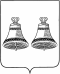 СОБРАНИЕ ДЕПУТАТОВМАКАРЬЕВСКОГО МУНИЦИПАЛЬНОГО РАЙОНАР Е Ш Е Н И Еот  22 декабря 2016 года                                 № 35О внесении изменений в Порядок предоставления жилых помещений муниципальногоспециализированного жилого фонда для детей — сироти детей, оставшихся без попечения родителей, лиц из числа детей - сирот и детей, оставшихся без попечения родителей на территории Макарьевского муниципального района       В соответствии с Конституцией Российской Федерации, Гражданским кодексом Российской Федерации, Жилищным кодексом Российской Федерации, Федеральным Законом от 21.12.1996г. № 159-ФЗ «О дополнительных гарантиях по социальной поддержке детей-сирот и детей, оставшихся без попечения родителей», Законом Костромской области от 29.12.2014г. № 620-5-ЗКО «О наделении органов местного самоуправления отдельными государственными полномочиями Костромской области по обеспечению детей-сирот и детей, оставшихся без попечения родителей, лиц из числа детей-сирот и детей, оставшихся без попечения родителей, жилыми помещениями», Уставом Макарьевского муниципального района Костромской области, Собрание депутатов Р Е Ш И Л О:       1. Внести  в  Порядок предоставления жилых помещений муниципального специализированного жилого фонда для детей — сирот и детей, оставшихся без попечения родителей, лиц из числа детей - сирот и детей, оставшихся без попечения родителей на территории Макарьевского муниципального района, утвержденный Решением Собрания депутатов Макарьевского муниципального района Костромской области от 15.09.2016 №85 следующие изменения:         1.1. часть 2 статьи 1  изложить в следующей редакции:«2. Уполномоченным органом местного самоуправления по предоставлению благоустроенных жилых помещений специализированного жилищного фонда детям-сиротам и детям, оставшимся без попечения родителей, лицам из числа детей - сирот и детей, оставшихся без попечения родителей, является администрация Макарьевского муниципального района Костромской области в лице управления по экономике, имущественным и земельным отношениям администрации Макарьевского муниципального района Костромской области». 2. Настоящее решение вступает в силу с 1 января 2017 года и подлежит официальному опубликованию.3. Настоящее решение направить главе муниципального района для подписания и официального опубликования.Глава                                                                              Председатель Собрания депутатовМакарьевского муниципального района                     Макарьевского муниципального районаКостромской области                                                    Костромской области                                             А.А.Комаров                                                              Ю.Ю.Метелкин